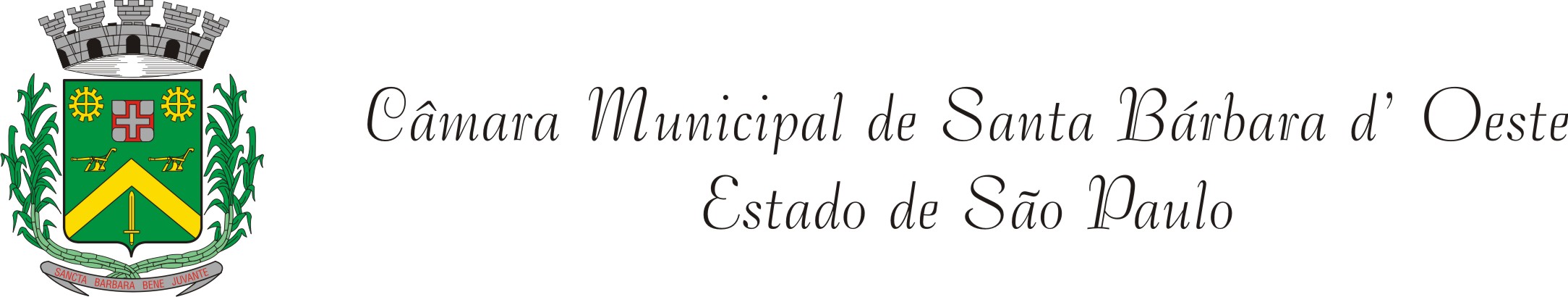 INDICAÇÃO Nº 2115  /11“Iluminação da área circundada pelas Ruas Antonio Evaristo de Paula; Guaianazes; Eduardo de Camargo e Tupis, no Bairro Santa Rita de Cássia”.INDICA ao Senhor Prefeito Municipal, na forma regimental, determinar ao setor competente providências, referente à Iluminação da área circundada pelas Ruas Evaristo de Paula, Guaianazes, Eduardo de Camargo e Tupis no Bairro Santa Rita de Cássia.JUSTIFICATIVAA área acima mencionada é dotada de grande espaço verde com parque infantil, quadra poliu esportiva, igreja, escola e estabelecimentos comerciais, no entanto não possui iluminação o que dificulta muito a vida dos munícipes que ali residem, pois à noite o local fica muito escuro propiciando a ação de vândalos e pessoas de más índoles.Plenário “Dr. Tancredo Neves”, em 20 de julho de 2011.DUCIMAR DE JESUS CARDOSO“KADU GARÇOM”Vereador